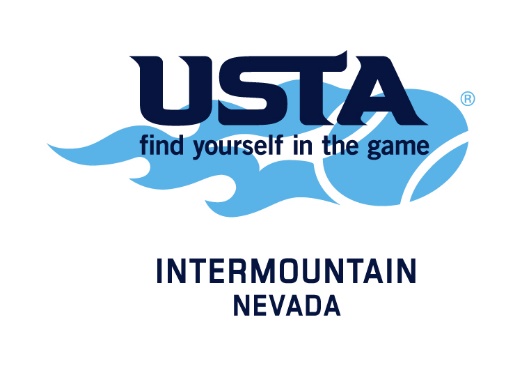 2016-17 Adult award winners  George MacCallLifetime Achievement AwardGeorge Davidson Community Leadership AwardMayor Carolyn Goodman Organization of the YearLake Las Vegas Club Media Excellence AwardJason Feinberg – Fox 5 Las Vegas Pro of the YearCrombie Hatfield Sportsmanship Award
Cami & John Schaefer Adult League AmbassadorJason HarmanCommunity Partner of the YearCBS Radio – Amanda FravelTennis Ambassador of the YearJason Swanson Darlene LangVolunteer of the Year AwardMcKenzie MaragosSandy Tueller Service AwardClaire RothEvent of the YearBarristers Ball  Facility of the Year
TPC SummerlinFamily of the YearJeff Ng & Family   Sponsor of the Year AwardCRAVE Downtown Summerlin Tournament of the Year AwardDavis Kup – Glen Alex Foundation
  USTA President’s AwardRick Smith